Lesson 8: Multiply 2 Two-digit NumbersLet’s multiply 2 two-digit numbers.Warm-up: Number Talk: Extra GroupsFind the value of each expression mentally. 8.1: Two by TwoFor each diagram, write a multiplication expression that the diagram can represent. Then, find the value of the expression. Use equations to show or explain your reasoning.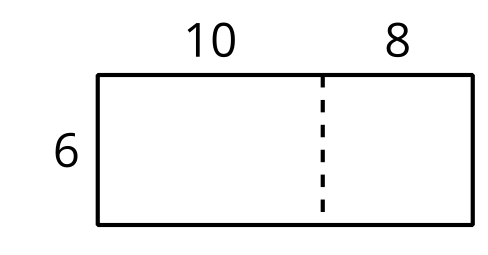 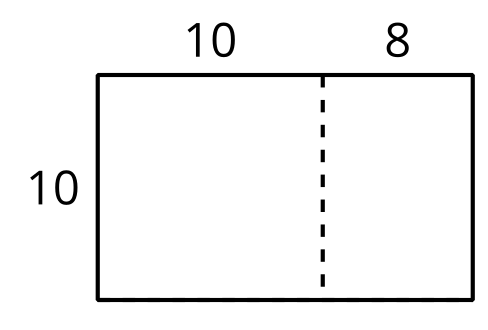 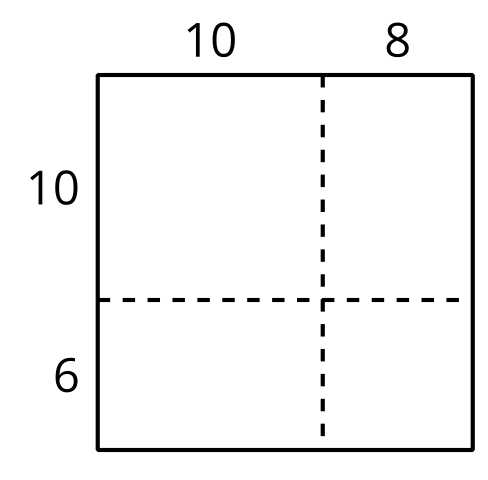 How are the diagrams alike? How are they different? Discuss with your partner.Use a diagram to find each product.8.2: Decompose by Place ValueThese diagrams could be used to find the value of .Diagram A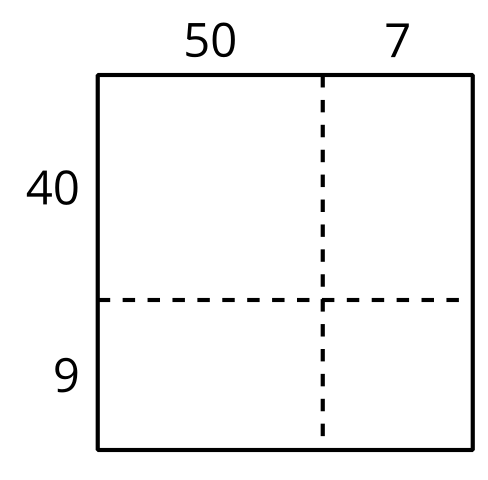 Diagram B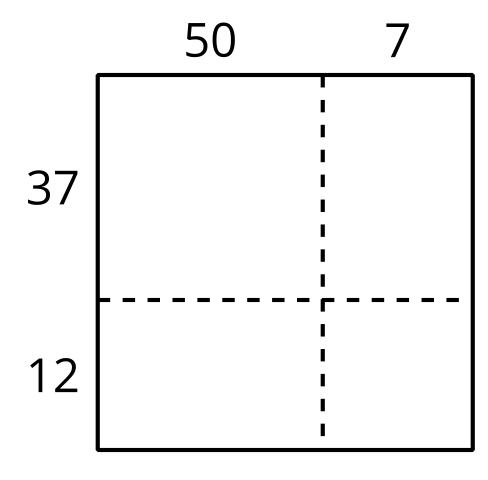 Which diagram is more helpful when finding the value of ?  Why?Use a diagram to find each product.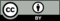 © CC BY 2021 Illustrative Mathematics®